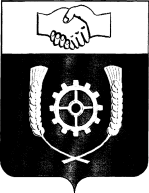      РОССИЙСКАЯ ФЕДЕРАЦИЯ                                    АДМИНИСТРАЦИЯ  МУНИЦИПАЛЬНОГО РАЙОНА                КЛЯВЛИНСКИЙ                  Самарской области             ПОСТАНОВЛЕНИЕ       14.07.2021 г  № 262 30  О признании утратившим силу отдельных постановлений администрации  муниципального района   Клявлинский     В целях приведения нормативных правовых актов администрации муниципального района Клявлинский в соответствие с действующим законодательством,  руководствуясь Федеральным законом от 31.07.2020 №248-ФЗ «О государственном контроле (надзоре) и муниципальном контроле в Российской Федерации», Законом РФ от 21.02.1992 № 2395-1 «О недрах», Федеральным законом от 28.12.2009 № 381-ФЗ «Об основах государственного регулирования торговой деятельности в Российской Федерации», Администрация муниципального района Клявлинский ПОСТАНОВЛЯЕТ:1. Признать утратившими силу:1.1. Постановление Администрации муниципального района   Клявлинский   от 21.09.2020г.  № 388  «Об утверждении Административного  регламента осуществления муниципального контроля за использованием и охраной недр при добыче общераспространенных полезных ископаемых, а также при строительстве подземных сооружений, не связанных с добычей полезных ископаемых на территории муниципального района Клявлинский Самарской области»;1.2. Постановление Администрации муниципального района   Клявлинский   от 21.09.2020г.  № 388 «Об утверждении Административного  регламента осуществления муниципального контроля в области торговой деятельности на территории на территории муниципального района Клявлинский Самарской области».2.  Разместить настоящее постановление на официальном сайте Администрации муниципального района Клявлинский в информационно-коммуникационной сети «Интернет». 3. Настоящее постановление вступает в силу со дня его принятия и распространяется на правоотношения возникшие с 01.07.2021 г.4. Контроль за исполнением настоящего постановления оставляю за собой.Согласовано Начальник  юридического отдела                                 Г.В. КнязеваИсайчев А.В.Глава муниципального района Клявлинский                                      И.Н. Соловьев 